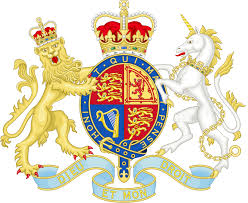 Introduction to A Level Politics (edexcel)Paston College2022/2023Updated June 2022 KTH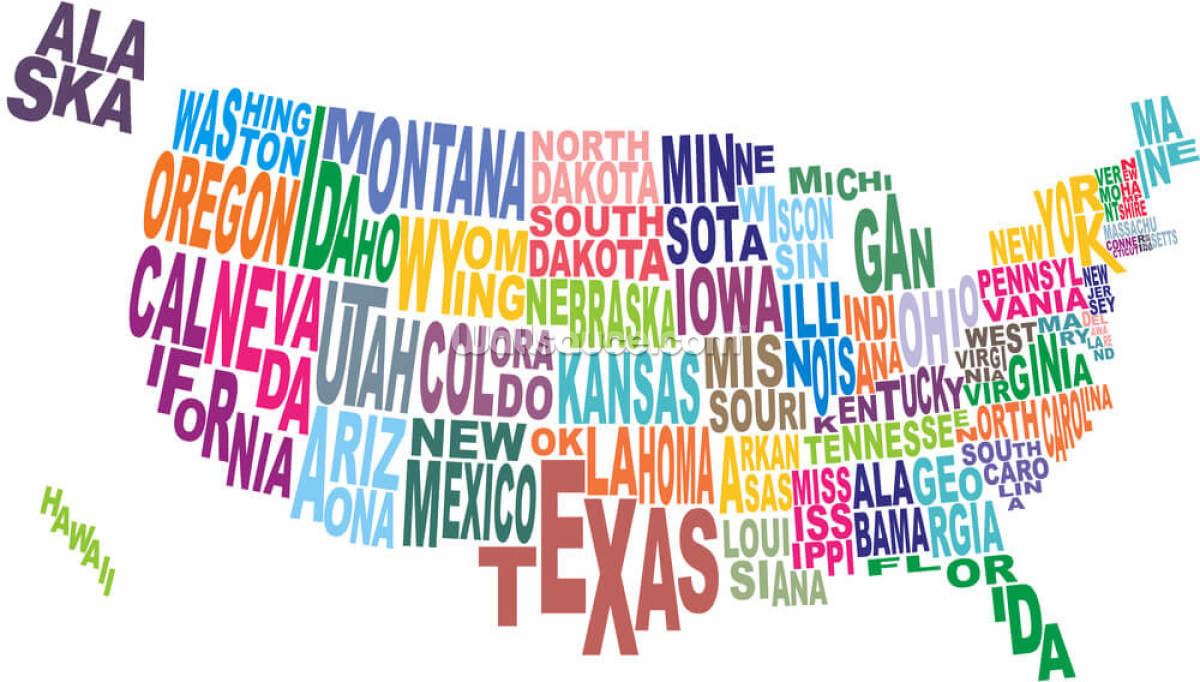 A Level Politics at Paston College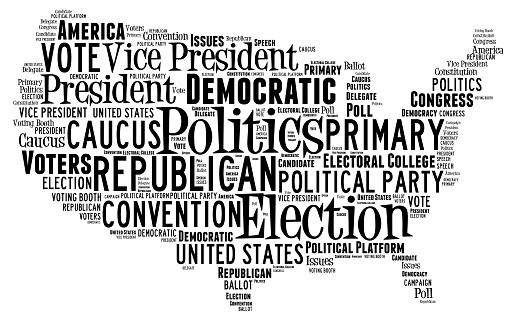 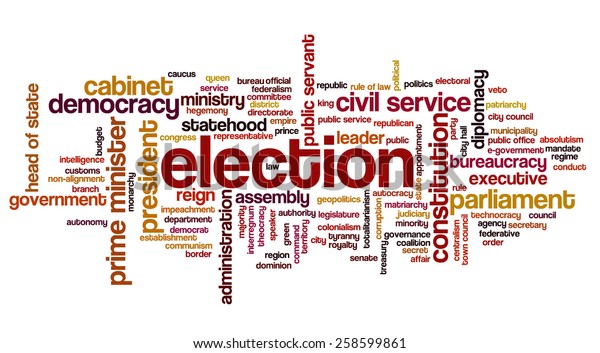 Specification: Content and assessment overview The Pearson Edexcel Level 3 Advanced GCE in Politics consists of three externally examined papers. Students must complete all assessment in May/June in any single year. Component 1: UK Politics (*Component code: 9PL0/01) Written examination: 2 hours 33⅓% of the qualification 84 marks Content overview 1. Political Participation, students will study: • democracy and participation, political parties, electoral systems, voting behaviour and the media. 2. Core Political Ideas, students will study: • conservatism, liberalism, socialism.Assessment overview Section A: Political Participation - One 30-mark question from a choice of two (each question uses a source) – students must complete one of these. Plus one 30-mark question from a choice of two – students must complete one of these. All questions assess AO1, AO2 and AO3. Section B: Core Political Ideas - One 24-mark question from a choice of two, which assesses AO1, AO2 and AO3. Component 2: UK Government (*Component code: 9PL0/02) Written examination: 2 hours 33⅓% of the qualification 84 marks Content overview UK Government, students will study:  • the constitution, parliament, Prime Minister and executive, relationships between the branches. 
Non-core political ideas, students will study: • one idea from the following: anarchism, ecologism, feminism, multiculturalism, nationalism. Assessment overviewSection A: UK Government • One 30-mark question from a choice of two (each question uses a source) – students must complete one of these. Plus one 30-mark question from a choice of two – students must complete one of these. • All questions assess AO1, AO2 and AO3. Section B: Non-core Political Ideas • One 24-mark question from a choice of two, which assesses AO1, AO2 and AO3. Component 3: Comparative Politics (*Component code: 9PL0/3A) Written examination: 2 hours 33⅓% of the qualification 84 marks Students study USA (9PL0/3A) Content overview For USA (3A), students will study: • the US Constitution and federalism, US Congress, US presidency, US Supreme Court and civil rights, democracy and participation, comparative theories.Assessment overview for 3A Section A • One 12-mark question from a choice of two, which assesses AO1 and AO2. 
Section B • One compulsory 12-mark question focused on comparative theories, which assesses AO1 and AO2. Section C • Two 30-mark questions from a choice of three, which assess AO1, AO2 and AO3. Getting you prepared for A Level PoliticsEvery lesson you must come prepared for learning with:Core textbook: Jenkins. S., Tuck, D and Jefferies. J., Pearson Edexcel A Level Politics (Philip Allan, 2019), ISBN: 1510449221.Basic stationary including lined paper, pens and highlighters.Completed homework tasks.Folder which is organised and up to date.You may use a laptop if you prefer. However, you must print out your work at the end of each lesson and adding it to your folder.AssessmentsYou will have an assessment every two weeks. This may be a quick core knowledge task such as defining specialist terms. You will also have seen and unseen essay questions, including source questions. You will be told in advance when you will have an assessment and will be expected to prepare properly. Over the year you will be tested on a range of Assessment Objectives.You will also have college mock exams as per the calendar. Assessment Objectives.AO1: knowledge and understanding of political institutions, processes, concepts, theories and issues (35% of marks).AO2: Analyse aspects of politics and political information, including in relation to parallels, connections, similarities, and differences (35% of marks)AO3: Evaluate aspects of politics and political information, including to construct arguments, make substantiated judgements and draw conclusions (30% of marks)Course overviewYou will be given more detailed information about each unit of work. You can also find more information on the exam board website.Developing your knowledge and interest in contemporary politics and current affairs: Suggestions of how to engage beyond the specificationSummer HomeworkYou need to have knowledge of a range of Prime Ministers. This includes:When they held the position of PMWhich
How many seats they won in each election they won?
Key policies
Key events during their time in officeWe will look at other Prime Ministers throughout the course, but for your summer homework I would like you to research and write a case study of each of the following people. This needs to include the points above, and any interesting or important facts you also find out.Prime Ministers to researchMargaret ThatcherJohn MajorTony BlairGordon BrownDavid CameronTheresa MayBoris Johnson 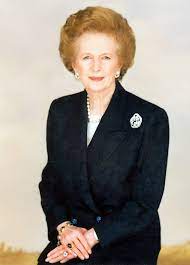 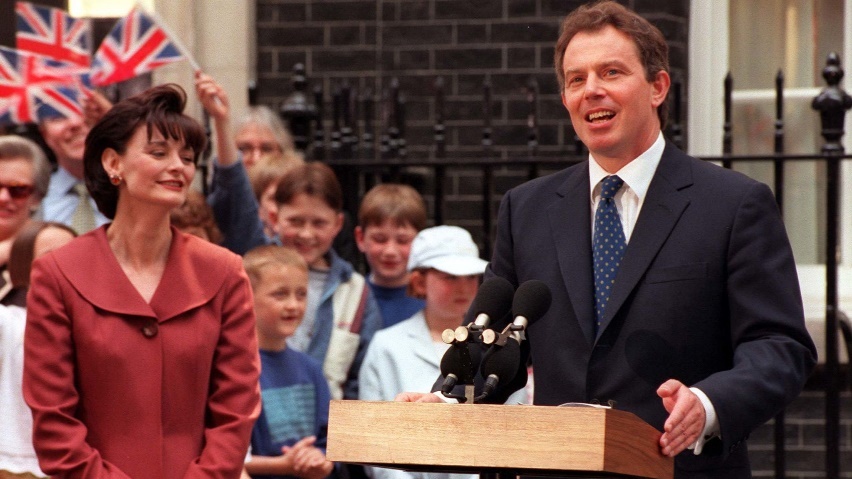 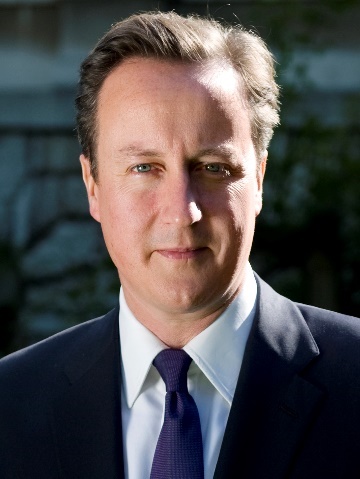 SepOctNovDecJanFebMarAprMayJunJulYear 12Unit 1: UK Politics and Core Political IdeasUnit 1: UK Politics and Core Political IdeasUnit 1: UK Politics and Core Political IdeasUnit 1: UK Politics and Core Political IdeasUnit 2:  UK Government and Non-Core Political Ideas (FeminismUnit 2:  UK Government and Non-Core Political Ideas (FeminismUnit 2:  UK Government and Non-Core Political Ideas (FeminismUnit 2:  UK Government and Non-Core Political Ideas (FeminismUnit 2:  UK Government and Non-Core Political Ideas (FeminismUnit 2:  UK Government and Non-Core Political Ideas (FeminismYear 13Unit 2: Comparative Politics - USAUnit 2: Comparative Politics - USAUnit 2: Comparative Politics - USAUnit 2: Comparative Politics - USAUnit 2: Comparative Politics - USAUnit 2: Comparative Politics - USAUnit 2: Comparative Politics - USARevisionExamsExamsResultsWatchReadNewsnight (BBC)
Louis Theroux documentaries (iPlayer)Thatcher and Reagan (iPlayer)
Chernobyl (HBO)Four hours at the Capitol (iPlayer)Blair and Brown (iPlayer)Surviving 9/11 (iPlayer) Online newspapers – a range of left and right wing (For example., the i vs. the Telegraph)Ian Dale (2020) The Prime MinistersBarak Obama (2020) A Promised LandSimone de Beauvoir (2015 edition) The Second SexIntroduction books by Totem Books Reni Eddo-Lodge (2018) Why I am no longer talking to white people about raceSimon Kuper (2022) ChumsListenResearchNewcast (BBC Sounds)Ukrainecast (BBC Sounds)Any questions/Any answers (Radio 4)Westminster Hour (Radio 4)House of Commons: https://www.parliament.uk/business/commons/UK Parliament: https://www.parliament.uk/Supreme Court UK: https://www.supremecourt.uk/The White House:  https://www.whitehouse.gov/Congress: https://www.congress.gov/US Supreme Court:  https://www.supremecourt.gov/Helpful learning resourcesHelpful learning resourcesEdexcel Politics website:  https://qualifications.pearson.com/en/qualifications/edexcel-a-levels/politics-2017.htmlTutor2U resources: https://www.tutor2u.net/politics/referenceStudy Rocket: https://studyrocket.co.uk/revision/a-level-politics-aqa - for AQA but many relevant resourcesA Level Politics: https://www.alevelpolitics.com/Edexcel Politics website:  https://qualifications.pearson.com/en/qualifications/edexcel-a-levels/politics-2017.htmlTutor2U resources: https://www.tutor2u.net/politics/referenceStudy Rocket: https://studyrocket.co.uk/revision/a-level-politics-aqa - for AQA but many relevant resourcesA Level Politics: https://www.alevelpolitics.com/